CHANT D’ENTREE: L’ESPRIT SAINT QUI NOUS EST DONNEL’Esprit Saint qui nous est donné 
Fait de nous tous des fils de Dieu 
Appelés à la liberté, 
Glorifions Dieu par notre vie ! Nés de l’amour de notre Dieu, 
Fils de lumière, sel de la terre, 
Ferments d’amour au cœur du monde
Par la puissance de l’Esprit. À son image, il nous a faits 
Pour nous aimer comme il nous aime,
Sa ressemblance reste gravée
Au fond des cœurs de ceux qui l’aiment.Tous ceux qu’anime l’Esprit Saint
Sont délivrés de toute peur
Et désormais fils adoptifs,
Ils sont devenus fils du Père.N’ayons pas peur d’être des saints
Puisque le Christ nous a aimés,
Ouvrons les portes à l’espérance,
Soyons des témoins de sa paix !À nos côtés se tient Marie
Mère du Christ, Mère des hommes,
Notre soutien et notre guide
Dans notre marche vers son Fils.Première lecture : lecture du livre du prophète Isaïe (62, 1-5)« Comme la jeune mariée fait la joie de son mari »psaume : 95        Ajourd’hui un sauveur nous est né, c’est le Christ, le Seigneur ! Chantez au Seigneur un chant nouveau,
chantez au Seigneur, terre entière,
chantez au Seigneur et bénissez son nom !De jour en jour, proclamez son salut,
racontez à tous les peuples sa gloire,
à toutes les nations ses merveilles !Rendez au Seigneur, familles des peuples,
rendez au Seigneur, la gloire et la puissance,
rendez au Seigneur la gloire de son nom.Adorez le Seigneur, éblouissant de sainteté.
Allez dire aux nations : Le Seigneur est roi !
Il gouverne les peuples avec droiture.Deuxième lecture : Lecture de la 1ère lettre de saint Paul apôtre aux Corinthiens (12, 4-11)« L’unique et même Esprit distribue ses dons, comme il le veut, à chacun en particulier »EVANGILE : Alléluia, alléluia ! « Dieu nous a appelés par l’Evangile à entrer en possession de la gloire de notre Seigneur Jésus Christ» Alléluia !Evangile de Jésus-Christ selon St Jean (2, 1-11)« Tel fut le commandement des signes que Jésus accomplit. C’était à Cana en Galilée » En ce temps-là,    il y eut un mariage à Cana de Galilée. La mère de Jésus était là.  Jésus aussi avait été invité au mariage avec ses disciples.  Or, on manqua de vin. La mère de Jésus lui dit : « Ils n’ont pas de vin. »  Jésus lui répond : « Femme, que me veux-tu ?
Mon heure n’est pas encore venue. »   Sa mère dit à ceux qui servaient : « Tout ce qu’il vous dira, faites-le. »  Or, il y avait là six jarres de pierre pour les purifications rituelles des Juifs ; chacune contenait deux à trois mesures, (c’est-à-dire environ cent litres).   Jésus dit à ceux qui servaient : « Remplissez d’eau les jarres. » Et ils les remplirent jusqu’au bord.     Il leur dit : Maintenant, puisez, et portez-en au maître du repas. » Ils lui en portèrent.  Et celui-ci goûta l’eau changée en vin. Il ne savait pas d’où venait ce vin, mais ceux qui servaient le savaient bien, eux qui avaient puisé l’eau. Alors le maître du repas appelle le marié     et lui dit : « Tout le monde sert le bon vin en premier et, lorsque les gens ont bien bu, on apporte le moins bon. Mais toi, tu as gardé le bon vin jusqu’à maintenant. »     Tel fut le commencement des signes que Jésus accomplit. C’était à Cana de Galilée. Il manifesta sa gloire, et ses disciples crurent en lui.priere universelle: Avec Marie, ta mère, nous te supplions ! communion : humblement, DANS LE SILENCEHumblement, dans le silence de mon cœur,Je me donne à toi, mon Seigneur ! Par ton amour, fais-moi demeurer humble et petit devant toi.Enseigne-moi ta sagesse, Ô Dieu, viens habiter mon silence.Entre tes mains, je remets ma vie, ma volonté, tout mon être.Je porte en moi ce besoin d’amour, de me donner, de me livre sans retour.Vierge Marie, garde mon chemin dans l’abandon, la confiance de l’amour.CHANT d’ENVOI : JE VEUX CHANTER TON AMOURJe veux chanter ton amour, Seigneur, chaque instant de ma vie. Danser pour toi en chantant ma joie et glorifier ton Nom. Ton amour pour nous est plus fort que tout
Et tu veux nous donner la vie
Nous embraser par ton esprit
Gloire à toi ! R/Car tu es fidèle, tu es toujours là
Tout près de tous ceux qui te cherchent
Tu réponds à ceux qui t’appellent
Gloire à toi ! R/ Avec toi Seigneur, je n’ai peur de rien
Tu es là sur tous mes chemins
Tu m’apprends à vivre l’amour
Gloire à toi ! R/ Oui tu es mon Dieu, tu es mon Seigneur
Toi seul es mon libérateur
Le rocher sur qui je m’appuie
Gloire à toi ! R/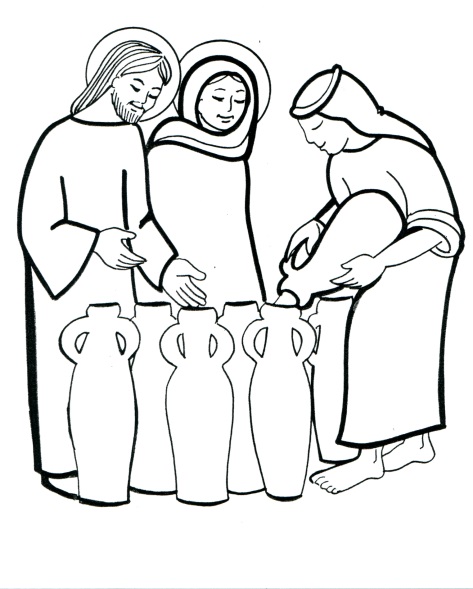 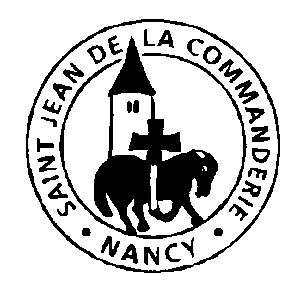 Dimanche 16  janvier 20222ème dimanche du temps ordinaireÉglise Saint-Léon IX